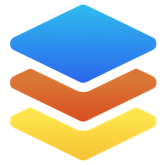 Zahara Systems Ltd5-6 Wood StreetBath BA1 1BTPurchase OrderSupplierDelivery AddressOrder Date Purchase Order NumberXYZ Supplier Ltd30 The Yard London SW1 1GH5-6 Wood StreetBath BA1 1BT01/02/2023P1001001Ordered ByRequired by DateJob NumberCurrencyJohn Buyerjonbuyer@ourcomany.comt: 01225 61551115/2/202318811GBP Goods Required Goods Required QTYProduct CodeUnitDescriptionPriceTotal NetTax%Tax AmountGross10RCD255EachGreen widgets 40 x 30 x 2390.003900.0020780.0046801EachShipping20.0020.00204.0024.00Total Net£3920.00Total Tax£784.00Total Inc Tax£4704.00InstructionsPlease send one copy of your invoice to  invoices@ourcompany.comPlease ensure our order number is clearly shown on your invoice Please notify us immediately if you are unable to ship as specified This order is made in accordance with our terms and conditions available using this Link Order Comments 